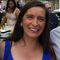 Catherine C. MartinezLives in Colorado Springs, ColoradoInformation Technology Specialist at U.S. ArmyStudied Bachelor of Arts-Business Mgmt at New Mexico Highlands UniversityLives in Colorado Springs, Colorado7:21 AMYou sent Today at 7:21 AMI just now saw your posting from the other day, for interviews. I'm interested, if you're still interviewing. What is the company? Can I get more information. Please send info to: traingina@hotmail.com if positions are still available.sent Today at 7:27 AMHi it’s a part time job work from home. you can set your hours of working and it’s pays $18per hour The positions available are Data Entry and Customer Service Which one are you applying for ??You can now call each other and see information like Active Status and when you've read messages.12:45 PMYou sent Today at 12:45 PMWho is the company?You sent Today at 12:45 PM-and is it sales?sent Today at 12:48 PMThe company is Pearson and it’s an educational businessCatherine C. Martinez sent Today at 12:48 PMSo do you have a Telegram messenger app to proceed with the company hiring manager interview/details? If you don’t have the app go to your phone AppStore or play store to get it downloaded and get back to me so I can redirect you to the company’s hiring managerYou sent Today at 12:48 PMPearson Vue? I know them!You sent Today at 12:51 PMInterview in a Saturday? Or would it be set for Monday?You sent Today at 12:53 PMI now have an App called Telegram Messengersent Today at 12:59 PMOkay set it up and add https://t.me/Pearsoncompany01n message them once they get your text they’ll reply you ASAP Or click on the link it will redirect you to the company’s hiring managerPEARSON COMPANYt.me